WITHINGTON METHODIST CHURCH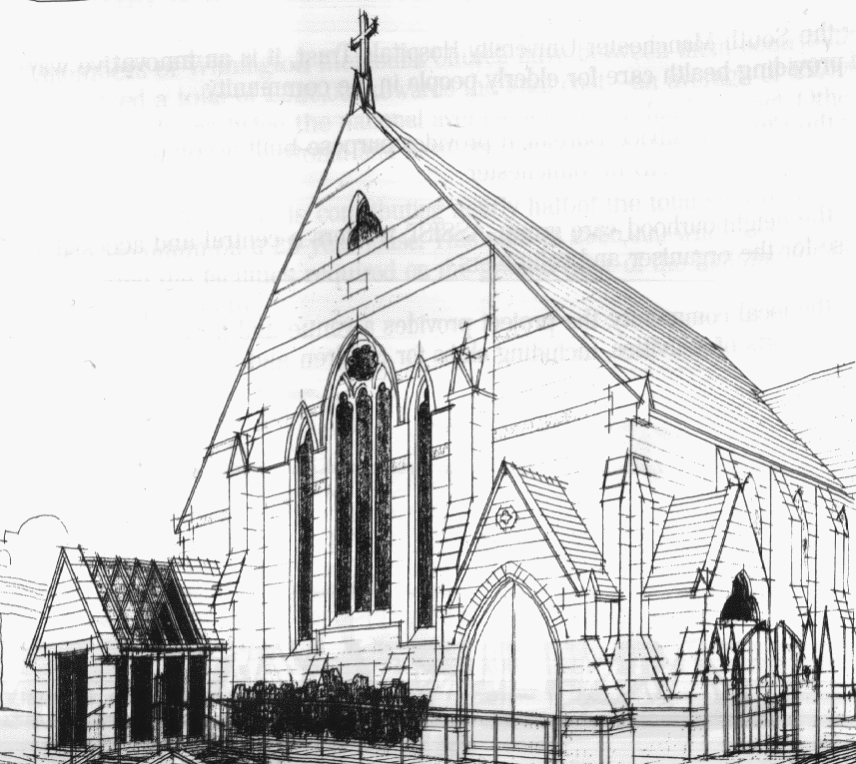 439 Wilmslow Road, Withington, Manchester, M20 4AN.Telephone: 0161 445 0804    E-MAIL: office@withingtonmethodistchurch.org  SUNDAY 24th October 202110:45 am: Harvest Festival led by Revd. Peter Went6:30 pm: Circuit service on Zoom led by Revd. Caroline WickensJoining details:
https://zoom.us/j/92204599032?pwd=Tzg0SU9xcVZEZFNQK0FnYnNKWjlUQT09
Meeting ID: 922 0459 9032
Passcode: 1901                                                                                                          PRAYER CONCERNSWe continue to remember in our prayers…Ian, Betty and family, John, Marguerite, Helen Osei, Thandiwe and Peter, Kathleen, Linda, Ora and Stasi, Henry, Elaine, Promilla, our WMC Away Day on the 30th of OctoberCHURCH ACTIVITIES THIS WEEKMonday 25th October, 11 am: Coffee morning on Zoom Joining details: https://us02web.zoom.us/j/84141198605Meeting ID: 841 4119 8605SUNDAY 31st October 202110:45 am: Morning service led by Revd. Dr Caroline Wickens6:30 pm: Circuit service on Zoom led by Revd. Ken StokesJoining details:
https://zoom.us/j/92204599032?pwd=Tzg0SU9xcVZEZFNQK0FnYnNKWjlUQT09
Meeting ID: 922 0459 9032
Passcode: 1901                                                                                                       CHURCH FAMILY NEWS Rosa Taylor’s funeral service will take place on Wednesday, October 27th. All the details will come with the links, which will be forwarded on as soon as they arrive.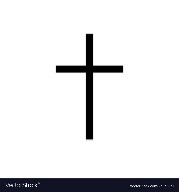 A message from Hannah, Rosa’s granddaughter: The Minister at Dawlish Methodist Church is going to do a part in the service called "the Church remembers". I asked if it was possible for any memories anyone from Withington Methodist Church could be included, as my Grandma was worshipping with you for the majority of her life. The minister (Sharon) is happy to include anything if you want to send a message to include in the service. I have very fond memories of growing up going to Sunday school at Withington on weekends we were with Grandma and Grandad. Along with family, Church and friends at Withington Methodist were central to my grandparents’ lives. 